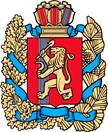 АДМИНИСТРАЦИЯ КУЛАКОВСКОГО СЕЛЬСОВЕТАКРАСНОЯРСКОГО КРАЯПОСТАНОВЛЕНИЕ11.08.2016г.                                п. Кулаково                                     № 89-пг«О начале отопительного сезона на 2016-2017гг.»В соответствии с Федеральным законом от 06.10.2003г. № 131-ФЗ «Об общих принципах организации местного самоуправления в Российской Федерации», Устава Кулаковского сельсовета, руководствуясь Постановлением Правительства РФ «О порядке предоставления коммунальных услуг гражданам» от 23.05.2005г. № 307.ПОСТАНОВЛЯЮ:1.Установить начало отопительного сезона на территории Кулаковского сельсовета с 01.09.2016г.2. Контроль за исполнением настоящего Постановления оставляю за собой.3. Опубликовать настоящее Постановление в газете «Кулаковские вести».4. Постановление вступает в силу со дня подписания.Глава Кулаковского сельсоветаМотыгинского районаКрасноярского края                                                                Т.А. Волкова